2017 Engineers Week Banquet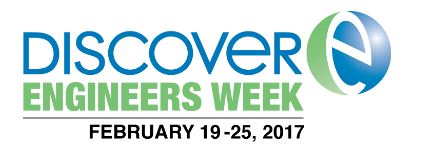 Saturday, February 25, 2017Glass Ballroom at the Koolau Ballrooms & Conference Center5:30 p.m.	Cocktails6:30 p.m.	Dinner7:15 p.m.	Program:Presentation of Engineer of the Year, Young Engineer/Early Career, HCES Lifetime Achievement, and Student Engineer of the Year Awards.Guest Speaker – to be announced mid-JanuaryInstallation of 2017 HCES officers.Contact Person and Organization _________________________________________________________Address _____________________________________________________________________________Telephone ___________________________ E-mail __________________________________________Rates are $60.00 per person for registration(s) postmarked on or before February 10, 2017, $70.00 per person for registration(s) postmarked after February 10, 2017, and $40.00 for students.  Tables will seat 10 people.  Registration deadline is February 17, 2016.HCES has invited special guests to attend the banquet.  These guests may include the Governor, Mayors, State Legislators, Governmental Department Directors, and/or their representatives.If you would like to sponsor an invited special guest and their spouse/companion to sit at your table, please fill in “HCES Special Guest” for two seats in the list below and HCES will assign a special guest and their spouse/companion to your table.  Alternatively, if you would like to arrange for your own special guest(s), please include their name(s) in the list below.Please type or print the name and company/organization affiliation for each attendee, as they would like it to appear on their name tag.  	Name	Company or Organization1.				2.				3.				4.				5.				6.				7.				8.				9.				10.				Number of people attending:_____ x $60.00 (registration on or before Feb 10)	= ________Number of people attending:_____ x $70.00 (registration after Feb 10)	= ________Number of students attending:____ x $40.00		= ________Sponsored Guests (2 x $60.00 = $120.00)					= ________TOTAL AMOUNT REMITTED  .  .  .  .  .  .  .  .  .  .  .  .  .  .  .  .  .  .  .  .  .  ________To pay by credit card, please visit the HCES’ new website address at www.hceshawaii.org.  Please note that an additional fee will be applied to process the credit card transaction.To pay by check, Please make checks payable to “HCES” and mail with completed registration form to:2017 Engineers Week Banquetc/o Kristen YoshidaBanquet attire will be aloha wear.  There is no charge for parking.  For further information or inquiries regarding the Banquet, please contact 2017 Registration Coordinator Benjamin Rasa at benjaminrasa@kennedyjenks.com or Jason Kage at jason.kage@ch2m.com.banquet registration form.docKAY, 2 FULL COLUMN BOXED ARTICLE.  WILL TRY TO GET SEPARATE LOGO